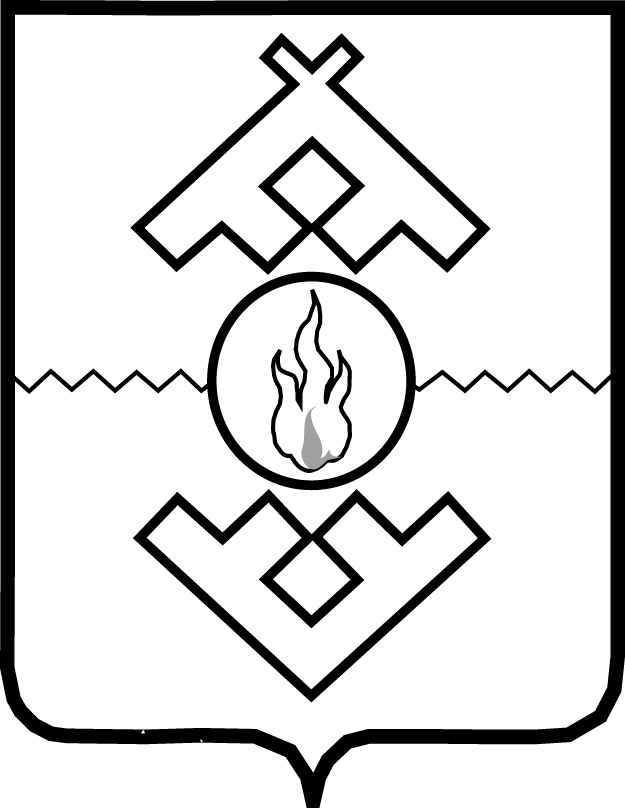 Департамент здравоохранения, труда и социальной защиты населения Ненецкого автономного округаПРИКАЗот ___ декабрь 2022 г. № г. Нарьян-МарО реализации в 2023 году регионального проекта «Борьба с сердечно-сосудистыми заболеваниями в Ненецком автономном округе» национального проекта «Здравоохранение»В соответствии с постановлением Правительства Российской Федерации от 30.12.2018 № 1771 «Об утверждении Правил предоставления 
и распределения иных межбюджетных трансфертов из федерального бюджета бюджетам субъектов Российской Федерации на оснащение оборудованием региональных сосудистых центров и первичных сосудистых отделений», приказом Министерства здравоохранения Российской Федерации от 22.02.2019 № 90н «Об утверждении перечня медицинских изделий для оснащения региональных сосудистых центров и первичных сосудистых отделений, расположенных на базе медицинских организаций, подведомственных органам исполнительной власти субъектов Российской Федерации» ПРИКАЗЫВАЮ:1. Утвердить:1) Перечень медицинских организаций, участвующих в реализации регионального проекта «Борьба с сердечно-сосудистыми заболеваниями 
в Ненецком автономном округе» национального проекта «Здравоохранение», на базе которых расположены первичные сосудистые отделения, согласно Приложению 1. 2) Перечень медицинских изделий, планируемых к приобретению 
в 2023 году в рамках реализации регионального проекта «Борьба 
с сердечно-сосудистыми заболеваниями в Ненецком автономном округе» национального проекта «Здравоохранение», согласно Приложению 2.2. Признать утратившим силу приказ Департамента здравоохранения, труда и социальной защиты населения Ненецкого автономного округа от 18.01.2022 № 1 О реализации в 2022 году регионального проекта «Борьба с сердечно-сосудистыми заболеваниями 
в Ненецком автономном округе» национального проекта «Здравоохранение».3. Настоящий приказ вступает в силу со дня его официального опубликования.Руководитель Департамента здравоохранения, труда и социальной защиты населения Ненецкого автономного округа                                                       Е.С. ЛевинаПеречень медицинских организаций, участвующих в реализации регионального проекта «Борьба с сердечно-сосудистыми заболеваниями в Ненецком автономном округе» национального проекта «Здравоохранение», на базе которых расположены первичные сосудистые отделения__________Переченьмедицинских изделий, планируемых 
к приобретению в 2023 году в рамках реализации региональногопроекта «Борьба с сердечно-сосудистымизаболеваниями в Ненецком автономном округе»национального проекта «Здравоохранение»__________Приложение 1к приказу Департамента здравоохранения, труда 
и социальной защиты населенияНенецкого автономного округаот ________ № «О реализации в 2023 году регионального проекта «Борьба с сердечно-сосудистыми заболеваниями в Ненецком автономном округе» национального проекта «Здравоохранение» № п/пНаименованиемедицинской организации Адрес места нахождения1231Государственное бюджетное учреждение здравоохранения Ненецкого автономного округа «Ненецкая окружная больница 
им. Р.И. Батмановой» Ненецкий автономный округ, г. Нарьян-Мар, ул. Авиаторов д. 9БПриложение 2к приказу Департамента здравоохранения, труда и социальной защиты населенияНенецкого автономного округаот __________ № «О реализации в 2023 году регионального проекта «Борьба с сердечно-сосудистыми заболеваниями в Ненецком автономном округе» национального проекта «Здравоохранение» №п/пНаименование медицинского изделияКоличество единиц (шт.)1231Система противопролежневая с надувным наматрасником с регулируемым давлением5